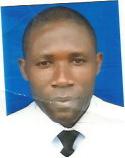 Guy Email : guy.370505@2freemail.com Nationality: CameroonianDate of Birth 01-01-1975Married- 03 Children PERSONAL STATEMENTMy goal is to deliver quality and interactive French / English language training accordance to the laws and principles of the states and institution. In order to do this I’m prepared to impart the fullest of my abilities to capture the students’ attention and to use technology, various media and management techniques appropriately. My over ten years of experience as a teacher in four different countries affirmed.My qualifications and has enhanced my teaching abilities. If given the chance, I will use these advantages to help learners enrich their experience in learning French / English.WORK EXPERIENCEEnglish /French Teacher/ Translator Translator BRASCO (Pointe-Noire) Republic of Congo 2014-presentTeaching English to Francophone’s and French to learners of different nationalitiesCreates course materiel for English quizzes, reading samples, and workshop for learners, translation of company documents from French to English and vice versa (reports, contracts, various documents) .English Teacher Translator during Heineken and CFAO TrainingsFrench / English Teacher-Training Programme Manager- African Leadership School Republic of Congo-2014-Present(Beginner, Intermediate and Advanced levels)AMERICAIN LINGUISTIC CENTRE (REPUBLIC OF CONGO) 2011-2013English Instructor / TranslatorCreated course material for adults and teenagers.Conducted classes to improve students speaking, writing and listening skills using direct method teaching.Integrated theoretical concepts and practical communicationAnimation of English club.UNIVERSIDADE LUSIANDA DE (ANGOLA POLO DE CABINDA) 2009-2010French Teacher Taught proper use of pronouns, nouns, adjectives and, sentence to students.Taught students proper pronunciation of French wordsCreated lesson plans for all classes taught, including French grammar and vocabularyEncouraged student not to give up and gave word of praise when they achievedLA ROCHE COLLEGE – DOUALA (Cameroun) 2006- 2008French TeacherDemonstrated how proper use of grammar can help with college admission  and career resumesGave student assignment that let them express themselves in a creative way e.g. short stories and poems .Use different piece of French literature to show examples of good writing skillsHead of French department French  Teacher / Translator Nkwame Nkrumah Language Center Cape-Coast (GHANA) 1999-2004(Beginner, Intermediate and Advanced levels)LINGUISTICSEnglishFrenchPortugueseSKILLSManagerial and soft skillsHigh communication, follow-up and presentation skillsStrong analytical and problem-solving skillsLearning quickly and working in a fast-paced and deadline-driven environmentHigh ability to researchOptimizing, prioritizing and dealing efficiently with a numerous variety of tasksEfficient team leader, effective team member, self-motivated and initiatorWorking under pressure with minimum of supervisionADDITIONAL WORK EXPERIENCEMentor and counselor for disadvantage childrenEnglish / French Instructor / Translator in villa Washington ( Americain Embassy Brazzaville)Private Translator for Apave , panalpina, Bourbon Offshore Baker & Hughes etcFrench / English Translator for south African Embassy and other Embassies in BrazzavilleFrench instructor in Modern Language Center –Cape Town South AfricaBasic Life Support  instructorEDUCATIONUniversity, of cape coast (Ghana)Diploma in Education 2004University of cape coast (Ghana)M.A in Social linguistics: 2002University of cape coast (Ghana)B.A in French: 2000LEISUREMusic Reading, Sport-TourismReferences available on request.